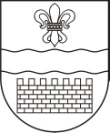 DAUGAVPILS PILSĒTAS DOMEDAUGAVPILS 9. VIDUSSKOLAReģ. Nr. 2713901238, 18. Novembra iela 47, Daugavpils, LV-5401, tālr. 65423591, fakss 65423591e-pasts: 9.vsk@inbox.lv, http://daug9vsk.lvDaugavpilīPielikums Nr. 1Tirgus izpēte D9VSK_2018-3N      Daugavpils 9.vidusskolas bibliotēka 2018.gada vasarā plāno iegādāties izglītības iestādes vajadzībām mācību grāmatas un mācību līdzekļus un veic piedāvājumu (cenu) tirgus izpēti.I. DARBA BURTNĪCAS1. Latviešu valoda un literatūra                          Kopā:Vācu valoda                                                                                                                   Kopā:                                        3. Ģeogrāfija                                                                                                              Kopā:                                        4. Sociālās zinības                                                                                Kopā:        5. Angļu valoda                                                                        Kopā:                           6. Ētika                                                                                         Kopā:   7. Dabaszinības                                                                                   Kopā:          8. Mūzika                                                                         Kopā:                 9. Krievu valoda                                                                           Kopā:                10. Matemātika                                                                                  Kopā:               II. MĀCĪBU GRĀMATAS1. Matemātika                                                                                  Kopā: 2. Krievu valoda                                                                               Kopā:              	3. Angļu valoda                                                                                                                 Kopā:              4. Vācu valoda                                                                                                                    Kopā:  5. Dabaszīnibas                                                                               Kopā:                                              III. Metod.literatūras un daiļliteratūras sarakstsPiedāvājumam ir jābūt spēkā ne mazāk ka 30 kalendāras dienas.  Atbildīga persona:                                         / T. Kovaļčuka/Tālr.29823403KlaseMācību līdzekļi(autors, nosaukums, izdošanas vieta, izdevniecība)Eksemplāru skaitsCenaEiro gab.(Ar PVN)Summa kopāEiro(Ar PVN)1.kl.Z. Anspoka, Z. Dambe, I. MarševskaLatviešu valoda mazākumtautību skolā 1.klasei (darba burtnīca), LVA, 2013642.kl.Z. Anspoka, Z. Dambe, I. MarševskaLatviešu valoda mazākumtautību skolā 2.klasei (darba burtnīca), LVA, 201362 3.kl.Z. Anspoka, Z. Dambe, I. MarševskaLatviešu valoda mazākumtautību skolā 3.klasei 1.un 2.daļa (darba burtnīca), LVA, 2013626212.kl.M.Bušmanis, N.Dzintars. Gatavojamies latviešu valodas centralizētā eksāmena 1. daļai7KlaseMācību līdzekļi(autors, nosaukums, izdošanas vieta, izdevniecība)Eksemplāru skaitsCenaEiro gab.(Ar PVN)Summa kopāEiro(Ar PVN)5.kl.Manuela Georgiakaki. Beste Freunde A 1.1 Deutsch fur Jügendliche. Arbeitsbuch. Hueber Verlag. 256. kl.Manuela Georgiakaki. Beste Freunde A 1.2 Deutsch fur Jügendliche. Arbeitsbuch. Hueber Verlag.257. kl.Manuela Georgiakaki. Beste Freunde A 2.1 Deutsch fur Jügendliche. Arbeitsbuch. Hueber Verlag.258. klManuela Georgiakaki. Beste Freunde A 2.2 Deutsch fur Jügendliche. Arbeitsbuch. Hueber Verlag.             259. kl.Manuela Georgiakaki. Beste Freunde B 1.1 Deutsch fur Jügendliche. Arbeitsbuch. Hueber Verlag.25KlaseMācību līdzekļi(autors, nosaukums, izdošanas vieta, izdevniecība)Eksemplāru skaitsCenaEiro gab.(Ar PVN)Summa kopāEiro(Ar PVN)8.kl.Gunta Šustere. Āzijas un Eiropas ģeogrāfija 8.klasei. Rīga: Zvaigzne ABC.30Jaunais pasaules ģeogrāfijas atlants. . Karšu izdevniecība Jāņa Sēta.20KlaseMācību līdzekļiEksemplāru skaitsCenaEiro gab.(Ar PVN)CenaEiro gab.(Ar PVN)Summa kopāEiro(Ar PVN)Summa kopāEiro(Ar PVN)Summa kopāEiro(Ar PVN)1.kl.Г. Андерсоне. Социальные знания. 1. класс. Рабочая тетрадь 1. и 2. часть. Rīga: Zvaigzne ABC62 (1. daļa)62 (2. daļa)2.kl.Г. Андерсоне. Социальные знания. 2. класс. Рабочая тетрадь 1. и 2. часть. Rīga: Zvaigzne ABC62 (1. daļa)62 (2. daļa)3.kl.Г. Андерсоне. Социальные знания 1. и 2. часть 3. класс, учебное пособие . Rīga: Zvaigzne ABC62 (1. daļa)62(2. daļa)4.kl.Г. Андерсоне. Социальные знания. Тетрадь для 4. классa. 1. и 2. часть, Rīga: Zvaigzne ABC93 (1. daļa)93 (2. daļa)5. kl.I. M. Rubana. Sociālās zinības 5.kl. Darba burtnīca. Rīga: RAKA62KlaseMācību līdzekļiEksemplāru skaitsCenaEiro gab.(Ar PVN)Summa kopāEiro(Ar PVN)2.kl.Perrett J. Covill C. Fly High 2 Activity book. Pearson Longman623.kl.Hutchinson Tom. Project 1, 4-th Edition, (2013)( Workbook with Audio AD & Online Praktice). Oxford University Press624.kl.Hutchinson Tom. Project 2, 4-th Edition,(2013) ( Workbook with Audio AD & Online Praktice). Oxford University Press935.kl.English Plus 2E Level 1 (Workbook)( 9780194202190) Oxford University Press607.kl.English Plus 2E Level 3 (Workbook)( 9780194202299) Oxford University Press6010.kl.Premium Workbook B2 level( without Key/CD-Rom Pack)Susan Hutchinson Pearson Longman40?11.kl.Upstream Upper-Intermediate B2+ (3rd edition)Workbook (Student's) (978-1-4715-2381-6)VirginiaEvans, JennyDooleyExpress Publishing40KlaseMācību līdzekļiEksemplāru skaitsCenaEiro gab.(Ar PVN)Summa kopāEiro(Ar PVN)1.kl.В. Голубoва, И. Икале. Тетрадь по этике 1. класс. Rīga: Zvaigzne ABC622.kl.В. Голубoва, И. Икале. Тетрадь по этике 2. класс. Rīga: Zvaigzne ABC623.kl.В. Голубoва, И. Икале. Тетрадь по этике 3. класс. Rīga: Zvaigzne ABC62KlaseMācību līdzekļiEksemplāru skaitsCenaEiro gab.(Ar PVN)Summa kopāEiro(Ar PVN)1.kl.Arājs R. (2005) Izzini pasauli! Dabaszinības 1. klasei. Darba burtnīca. Rīga: Zvaigzne ABC/latviešu valodā/622.kl.Arājs R. u.c. Izzini pasauli! Dabaszinības 2. Klasei. Darba burtnīca. Rīga: Zvaigzne ABC. /latviešu valodā/623.kl.Arājs R. u.c. Izzini pasauli! Dabaszinības 3. Klasei. Darba burtnīca. Rīga: Zvaigzne ABC. /latviešu valodā/624.kl.Arājs R. u.c. Izzini pasauli! Dabaszinības..Darba burtnīca. Rīga: Zvaigzne ABC.  I un II daļa. /latviešu valodā/93936.kl.Kreisberga, M. Kusiņa… Izzini pasauli! Dabaszinības 6. Klase. Darba burtnīca. Rīga: Zvaigzne ABC. /latviešu valodā/80KlaseMācību līdzekļiEksemplāru skaitsCenaEiro gab.(Ar PVN)Summa kopāEiro(Ar PVN)1.kl.Ingrīda Vilkārse - Mūzikas burtnīca  - 1.klasei. Rīga: Zvaigzne ABC. 612.kl.Ingrīda Vilkārse, Ieva Čerpinska - Mūzikas burtnīca  - 2.klasei.. Rīga: Zvaigzne ABC.613.kl.Ingrīda Vilkārse, Ieva Čerpinska - Mūzikas burtnīca  - 3.klasei. Rīga: Zvaigzne ABC.614.kl.Vasmanis I.  Mūzikas burtnīca  - 4.klasei. Rīga: Zvaigzne ABC.91KlaseMācību līdzekļiEksemplāru skaitsCenaEiro gab.(Ar PVN)Summa kopāEiro(Ar PVN)1.kl.Платонова Е.Н., Кудачкова Е.Н. Русский язык. Рабочая тетрадь.1 классRīga.Рetorika A,2012., 1., 2.daļa1ч. – 622ч. – 621.kl.Платонова Е.Н., Кудачкова Е.Н. Русский язык. Прописи.1 класс Rīga.Рetorika A,2012., 1., 2.daļa62KlaseMācību līdzekļiEksemplāru skaitsCenaEiro gab.(Ar PVN)Summa kopāEiro(Ar PVN)1.kl.Artjuhova, M. Baranova.Matemātika bilingvāli 1.klasei. Darba burtnīca.(2007) Rīga:Retorika A.622.kl.Artjuhova, M. Baranova.Matemātika bilingvāli 2.klasei. Darba burtnīca.Rīga:Retorika A.623.kl.A.Artjuha un c. Matemātika bilingvāli. Darba burtnīca  matemātikā  3.kl. Rīga: Retorika624.kl.Artjuhova, M. Baranova.Matemātika bilingvāli 4.klasei. Darba burtnīca. Rīga:Retorika A.93KlaseMācību līdzekļiEksemplāru skaitsCenaEiro gab.(Ar PVN)Summa kopāEiro(Ar PVN)4 kl.A.Artjuha, M. Baranova, N.Koposova Matemātika bilingvāli 4. Klasei. Retorika124 kl.Matemātika : 4. klasei : mācību grāmata / J. Mencis (sen.), J. Mencis (jun.) ;174.klMatemātika : 4. klasei : mācību grāmata / J. Mencis (sen.), J. Mencis (jun.) skolotāja grāmata1KlaseMācību līdzekļiEksemplāru skaitsCenaEiro gab.(Ar PVN)Summa kopāEiro(Ar PVN)7.kl.Гаврилина М. Русский язык 7 класс. „Mācību grāmata”.656.kl.Филина О.Страна читателей. Литература: 6                                  класс. „Mācību grāmata”.42KlaseMācību līdzekļiEksemplāru skaitsCenaEiro gab.(Ar PVN)Summa kopāEiro(Ar PVN)4.kl.Hutchinson T. Project 2 Students book (4rd edition) Oxford155.kl.English Plus 2E Level 1 (Students book)( 9780194200592) Oxford University Press907.kl.English Plus 2E Level 3 (Students book)( 9780194201575) Oxford University Press6011.kl.Upstream Upper-Intermediate B2 + (3rd edition)Student's BookVerginia Evans, Bob Obee978-1-4715-2380-9Express Publishing40CenaEiro gab.(Ar PVN)Summa kopāEiro(Ar PVN)9.kl.Manuela Georgiakaki. Beste Freunde B 1.1 Deutsch fur Jügendliche. Kursbuch. Hueber Verlag.13KlaseMācību līdzekļiEksemplāru skaitsCenaEiro gab.(Ar PVN)Summa kopāEiro(Ar PVN)4.kl.Arājs R., Izzini pasauli! Dabaszinības 4.kl Zvaigzne ABC4Nr.ApgādsAutorsGrāmatas nosaukumsIzd.gadsDaudzumsCenaEiro gab.(Ar PVN)Summa kopāEiro(Ar PVN)Zvaigzne ABCĀboltiņa B., LiepiņaRokasgrāmata matemātikā vecāko klašu skolēniem un studentiem2Zelta graudsĒrgle, ZentaStarp mums, meitenēm, runājot... un citi stāsti: triloģija ISBN 9789984994536.20102PētegailisRungulis M.Mana mīļā učene (2013)2Olsone K.Zombiju drudzis2Olsone K.Hesterhillas noslēpums2Zālīte M.Paradīzes putni2Zālīte M.Pieci pirksti2Manfelde A.Adata2Manfelde A.Dzimtenīte2Sniedze E.Dvēseles sauciens2Ābele I.Lugas2Ābele I.Akas māja2Ābele I.Sniega laika piezīmes2Bankovskis P.Skola2Muktupavēla L.Šampinjonu derība2Repše G.Vara rati2Repše G.Bāreņu nams2Repše G.Īkstīte2Ikstena N.Vīrs zilajā lietusmētelī2Ikstena N.Dzīves svinēšana2Ikstena N.Jaunavas mācība2Želve K.Meitene, kas nogrieza man matus2Žolude I.Silta zeme2Skujiņš Z.Buršana un tinte2Einfelds J.Neļaudis2Venters E.Mainīga intervence2Ulberga K.Zaļā varna2Ulberga K.Tur2Zvaigzne ABCBerzinska L.Vislielākais gardums pasaulē2Zvaigzne ABCSvaža R.Kā skuķis par meitenīti kļuva2Kampe - Pērsone G.Latvijas zīdītāji. Pilnīgs sugu apskats1Zvaigzne ABCHeinberga S.Latviešu valodas pareizrakstības vingrinājumi pamatskolai1Успенский Э.Дядя Федор, Кот и Пес1Сергиенко К.До свидания, овраг1Кауфман Б.Вверх по лестнице, ведущей вниз1Юк А.Четыре четверти1Лоури Л.Вестник1Лоури Л.Три твоих имени1Сабитова Д.В поисках синего1Раскина Л.Былое и думы собаки Диты1Андерсен Г.Х.Девочка со спичками1РосмэнВера ЧаплинаПитомцы Зоопарка ISBN: 978-5-353-08297-220171Эксмо. Элис СиболдМилые кости  ISBN 978-5-04-090959-920181ЭксмоМаркус ЗусакКнижный ворISBN 978-5-699-58186-320171Neoclassic, АСТАркадий Стругацкий, Борис СтругацкийПикник на обочине ISBN 978-5-17-088647-020171ЭксмоДжоанн ХэррисДжентльмены и игроки ISBN 5-699-18013-320061Астрель, АСТСьюзен КоллинзГолодные игры ISBN 978-5-17-076978-020121АСТ.Сьюзен КоллинзГолодные игры. Сойка-пересмешница ISBN:978-5-17-093698-420151АСТСьюзен КоллинзГолодные игры. И вспыхнет пламя. Сойка-пересмешница ISBN: 978-5-271-42906-4,20161ЭксмоДмитрий ЕмецТаня Гроттер и магический контрабас ISBN5-699-00880-220021ЭксмоДмитрий ЕмецТаня Гроттер и Исчезающий Этаж ISBN: 5-699-01323-720021ЭксмоДмитрий ЕмецТаня Гроттер и Золотая Пиявка ISBN 5-699-01953-720035ЭксмоДмитрий ЕмецТаня Гроттер и трон Древнира  ISBN: 5-699-02523-520041ЭксмоДмитрий ЕмецТаня Гроттер и посох волхвов ISBN: 5-699-03278-920061ЭксмоДмитрий ЕмецТаня Гроттер и молот Перуна ISBN: 5-699-03934-120031ЭксмоДмитрий ЕмецТаня Гроттер и пенсне Ноя ISBN: 5-699-04925-820041ЭксмоДмитрий ЕмецТаня Гроттер и ботинки кентавра ISBN: 978-5-699-05735-120061ЭксмоДмитрий ЕмецТаня Гроттер и колодец Посейдона ISBN: 978-5-699-08540-820071ЭксмоДмитрий ЕмецТаня Гроттер и локон Афродиты ISBN: 5-699-11903-520051ЭксмоДмитрий ЕмецТаня Гроттер и перстень с жемчужиной ISBN: 978-5-699-84555-220161ЭксмоДмитрий ЕмецТаня Гроттер и проклятие некромага ISBN: 978-5-699-84556-920161ЭксмоДмитрий ЕмецТаня Гроттер и болтливый сфинкс ISBN: 978-5-699-84558-320161ЭксмоДмитрий ЕмецТаня Гроттер и птица титанов ISBN: 978-5-699-55133-020121ОниксМатвеева ЛюдмилаНевеста из 7 "А" ISBN: 5-17-005472-620061Азбука-классикаФиона Э. ХиггинсЧерная книга секретов ISBN: 978-5-395-00441-320091Энас-книгаРувим ФраерманДикая собака динго, или Повесть о первой любви ISBN: 978-5-91921-313-020151Харвест, Астрель, АСТЛидия ЧарскаяСоперницы ISBN: 5-17-031085-4,20061АСТЛидия ЧарскаяКняжна Джаваха ISBN: 978-5-17-102977-720151АзбукаГалина ЩербаковаВам и не снилось ISBN: 978-5-389-09396-620151Neoclassic, АСТЭтель ВойничОвод  ISBN: 978-5-17-084521-720141СовременникМихаил ВолконскийМальтийская цепь ISBN: 5-270-01713-Х19931ОбзорЮрай Орлик, Э. КрижанКак себя вести ISBN: -19661Вышэйшая школаА. ПодгайскаяАзбука хорошего тона ISBN: 5-339-01031-719941РосмэнИэн МакьюэнСуббота ISBN 978-5-353-02728-720071Эксмо, ДоминоДжон КонноллиКнига потерянных вещей ISBN:978-5-699-49509-220111Machaon, Азбука-АттикусКорнелия ФункеКороль воров ISBN:978-5-389-02061-020171АСТИван ЕфремовЛезвие бритвы ISBN: 978-5-17-091570-520151Азбука, Азбука-АттикусИван ЕфремовЧас Быка
ISBN:978-5-389-09136-820171АСТЕвгений ВодолазкинЛавр ISBN:978517078790620171ЭксмоDisney. Гравити ФолзГравити Фолз. Диппер и Мэйбл. Сокровища Пиратов Времени  ISBN:978-5-699-90068-820161Рипол КлассикДжеймс БоуэнУличный кот по имени Боб ISBN:978-5-386-06094-720171АСТ, MainstreamДжей Эшер13 причин почему.ISBN978-5-17-100118-620171АСТ, Астрель, Полиграфиздат, NeoclassicУильям Голдинг, Елена СурицПовелитель мух ISBN978-5-17-076289-7, 978-5-271-38361-8, 978-5-4215-2662-920171Азбука-Аттикус, АзбукаСергей ДовлатовЧемоданISBN:978-5-389-10579-920161ДоминоРайчел МидАкадемия вампиров. Книга 1. Охотники и жертвы. ISBN:978-5-699-37148-820091Азбука, Азбука-АттикусДжек ЛондонМаленькая хозяйка большого дома ISBN978-5-389-06372-320131Аквилегия-МТамара КрюковаКостя + Ника ISBN978-5-906819-46-820161ЭксмоШарлотта БронтеДжейн Эйр ISBN978-5-699-37557-820081ЭксмоЭдуард ВеркинКнига советов по выживанию в школеISBN:978-5-699-65539-720131ВеселкаЧингиз Айтматов:Первый учитель  ISBN: -19761Белая воронаКаста СтефанСиницы и их родня ISBN: 978-5-906640-90-120181Молодая гвардияИгорь АкимушкинМир животных. Рассказы об утконосе, ехидне, кенгуру, ежах, волках.... ISBN: -1КачелиНаталья Сотникова.Планета Земля и ее соседи. Астрономия для малышей ISBN: 978590698930720181Детская литератураЧуковский КорнейОт двух до пяти ISBN: 978-5-08-005568-320171ВагриусФрэнсин ПаскальБезвыходное положение. В западне ISBN5-264-00600-820021ВагриусФрэнсин ПаскальЯ тебя никогда не забуду. Деньги и коварство ISBN:5-264-00518-420011Люкс, АСТСергей Лукьяненко.Рыцари Сорока Островов. Мальчик и Тьма. Лорд с планеты ЗемляISBN:5-17-021550-9, 5-9660-0237-120061ОктопусДжилл МерфиСамая плохая ведьма 978-5-94887-061-820071Олма Медиа ГруппАнн Плишота, Сандрин ВольфОкса Поллок. Лес потерянных ISBN:978-5-373-04455-42011Домино, ЭксмоРик РиорданГерои Олимпа. Книга 1. Пропавший геройISBN:978-5-699-50331-520111Домино, ЭксмоРик РиорданГерои Олимпа. Книга 2. Сын Нептуна ISBN:978-5-699-48550-520121ЭксмоРик РиорданГерои Олимпа. Книга 3. Метка Афины ISBN:978-5-699-65347-820131ЭксмоРик РиорданГерои Олимпа. Книга 4. Дом Аида ISBN978-5-699-67533-320141ЭксмоРик РиорданГерои Олимпа. Книга 5. Кровь Олимпа ISBN:978-5-699-76135-720161ЭксмоТэд Уильямс , Дебора БилДраконы Обыкновенной фермыISBN: 978-5-699-53119-620121ДЕТГИЗЖвалевский Андрей Валентинович, Пастернак Евгения БорисовнаЖвалевский, Пастернак: Шекспиру и не снилось ISBN: 978-5-85388-061-020121ВремяАндрей Жвалевский, Евгения ПастернакТипа смотри короче ISBN: 978-5-9691-0939-120131ВремяАндрей Жвалевский, Евгения ПастернакЯ хочу в школу! ISBN: 978538908957020171Аквилегия-МИрина КостевичМне 14 уже два года ISBN: 978-5-905730-59-720161Самокат.Старк Ульф.Чудаки и зануды ISBN: 978-5-91759-487-320161ВремяАндрей Жвалевский, Евгения ПастернакГимназия №13 ISBN: ISBN: 978-5-9691-0577-520181ЛабиринтЕвгения ПастернакПриключения игрушек в самой обыкновенной квартире ISBN: 978-5-9287-1683-720141ЛабиринтАндрей Жвалевский, Евгения ПастернакПравдивая история Деда Мороза ISBN: 978-5-9287-2198-520181ВремяАндрей Жвалевский, Евгения ПастернакБежим отсюдаISBN: 978-5-9691-1366-420151ВремяАндрей Жвалевский, Евгения Пастернак52-е февраля ISBN: 978-5-9691-1176-920151ВремяАндрей Жвалевский, Евгения ПастернакОхота на василиска  ISBN: 978-5-9691-1240-7  20151Манн, Иванов и ФерберФранк Анна, Фольман Ари Дневник Анны Франк ISBN: 978-5-00117-432-520181АСТЭрих РемаркТри товарища ISBN: 978-5-17-080107-720141АСТЯнуш ВишневскийОдиночество в Сети ISBN: 978-5-17-107017-520181 АСТДжейн ОстенГордость и предубеждение ISBN: 978-5-17-090332-020151СамокатДина СабитоваГде нет зимы ISBN: 978-5-91759-679-220181СамокатДина СабитоваЦирк в шкатулке ISBN: 978-5-902326-73-120111АСТ, Астрель, ЕрмакКейт Дуглас УиггинРомантический дневник ISBN:5-17-023502-X, 5-271-08081-1, 5-9577-1225-620041АСТТолкин Джон Рональд РуэлВластелин Колец. Хранители Кольца. ISBN: 978-5-17-103035-320171Т8Михаил Волконский:Кольцо императрицы20181ЭксмоНаполеон ХиллДумай и богатейISBN: 978-5-699-99291-120171АзбукаГрегори Дэвид РобертсШантарамISBN: 978-5-9985-0560-720102Zvaigzne ABCRačko, KarīnaSaplēstās mežģīnesISBN: 978993407113320172Zvaigzne ABC Račko, KarīnaDebesis pelnos ISBN:  978993407444820182ЭксмоЕкатерина Вильмонт:Отчаянная девчонкаISBN: 978-5-699-62911-420131ВремяДжейн ОстинЧувство и чувствительностьISBN: 978-5-9691-159220171АСТ Джейн ОстинМэнсфилд-Парк ISBN: 978-5-17-086757-820141Эксмо-Пресс Джейн ОстинЭмма ISBN: 978-5-699-51050-420171ВечеДжейн ОстинНортенгерское аббатствоISBN: 978-5-4444-5945-420171Пальмира Джейн ОстинДоводы рассудка ISBN: 978-5-521-00927-52018 1АСТ Эрих РемаркЖизнь взаймы ISBN: 978-5-17-081140-320141ВечеВознесенская, Лигун:Сказки светлой поляны ISBN: 978-5-4444-2752-1 20171АСТНил ГейманКоралина ISBN: 978-5-17-084621-420141Эксмо-ПрессЭми НьюмаркКуриный бульон для души. 101 вдохновляющая история о сильных людях и удивительных судьбахISBN: 978-5-699-96779-720171ЭксмоСамарский М.Двенадцать прикосновений к горизонту20171Эксмо-ПрессХансен, Кэнфилд, Беккер:Куриный бульон для души. 101 история о животных ISBN: 978-5-699-93332-720171МахаонКорнелия ФункеЧернильная кровь ISBN: 978-5-389-02060-320152Latvijas valsts izdevniecībaRūdolfs BlaumanisNoveles19651Zvaigzne ABCEzera, RegīnaCilvēkam vajag suniISBN: 978993405521820151AtēnaWoolf, VirginiaDeloveja kundze20061LiesmaKalniņš, JānisAuseklis19811Zvaigzne ABC-Mūsdienu latviešu dzejas hrestomātijaISBN: 978993405733520161Zvaigzne ABC-Latviešu jaunākās prozas izlase 80.-90. gadi  ISBN: 998404135219951ЭксмоСамарский М.Двенадцать прикосновений к горизонту20171Манн, Иванов и ФерберГанс Пресс:Приключения "Черной руки". 60 детективных загадокISBN: 978-5-00100-850-720171AvotsLatviešu-krievu vārdnīcaKrievu- latviešu vārdnīca22000201716